GALLARDO ELEMENTARY 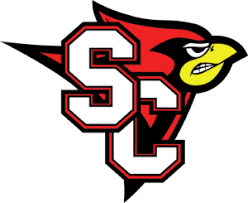 BEAKS UP KEEP SOARINGKaren Feldman, Principal	                                                                                 Nadia Gomez, Asst. Principal	Geneva Rodriguez, Asst. Principal		Ida Villavicencio, Counselor3 de abril del 2020Estimados Padres y/o Tutores, A medida que la fecha de cierre de la escuela continúa cambiando, queremos brindar a todos los estudiantes la oportunidad de sentirse conectados con sus maestras y la comunidad de la clase tanto como sea posible. Por lo tanto, Gallardo distribuirá dispositivos (Ipads o Chromebooks) a los estudiantes que no tienen acceso a la tecnología en el hogar y que no han recibido un dispositivo del distrito.La distribución de paquetes continúa siendo un problema de salud en aumento para la comunidad escolar y del distrito. En un esfuerzo por mantener seguros a nuestros estudiantes, padres, maestras y personal durante este tiempo difícil, es nuestro plan apoyar la iniciativa del distrito de proporcionar un dispositivo a las familias que lo necesiten. Eliminar el intercambio de paquetes de una persona a otra respalda nuestros esfuerzos de mantener segura a nuestra comunidad.A medida que todos nos adaptamos a este nuevo formato de aprendizaje, nuestro objetivo es hacer que las tareas sean flexibles para cada familia, que sean significativas para cada estudiante, y brindarnos la oportunidad de comenzar a emprender un camino para tratar de recrear una comunidad en el salon. Nuestra esperanza es que podamos crear un plan fluido en el que podamos seguir desarrollando a todos los estudiantes. Con todos los estudiantes teniendo acceso a un dispositivo, sabemos que podemos continuar brindando experiencias de aprendizaje que siguen el plan de estudios, brindan oportunidades para que los estudiantes interactúen con su maestra y brindan una experiencia de aprendizaje más significativa para los estudiantes. Esperamos que el 100 por ciento de nuestras familias de Gallardo tengan un dispositivo para que los estudiantes accedan al aprendizaje en línea.La facultad y el personal de la Primaria Gallardo piensan en cada padre y estudiante y rezan por su seguridad y salud durante estos tiempos. Háganos saber qué podemos hacer para brindarle más apoyo.Sinceramente, Karen Feldman, DirectoraPrimaria Gallardo Los dispositivos tecnológicos se distribuirán el 7 de abril de 11:00am -  2:00pm y de 5:30pm - 7:00pm en Gallardo.  Distribuiremos paquetes para Menchaca PK-K y distribuiremos libros de trabajo para los grados 1-5.